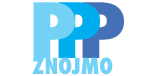 Pedagogicko–psychologická poradna Znojmo,příspěvková organizace, Jana Palacha 6, 669 02 Znojmo   tel.: 515 26 00 77e-mail: pppznojmo@skolyjm.cz   IČ 70841683Specifické poruchy učení (označovány SPU)S těmito slovy se mnohdy poprvé rodiče setkávají po nástupu dítěte do školy, v momentě, kdy se u něho objeví charakteristické obtíže ve školní práci. Obvykle bývá pro dítě obtížné zapamatovat si tvar písmen, spojovat je do slabik a přečíst je, psaní bývá neobratné, dítě se dopouští mnoha chyb, jeho pozornost je roztříštěná, dítě se obtížně soustředí a těžko si zapamatovává nové věci.Specifická vývojová porucha je častým důvodem, proč průměrně nebo i nadprůměrně nadané dítě ve školních výkonech zaostává.V jakých oblastech se problémy projevují nejčastěji?Čtení(dříve označováno dyslexie)V dnešní době hovoříme o určité míře obtíží ve čtení.Čeho si může všimnout rodič, učitel?dítě čte neplynule, těžkopádně nebo naopak překotně a často chybujedítě čte tichým skladem, tzn. slova si potichu/polohlasně opakovaně předčítá a poté vyslovuje nahlasdítě není schopno přečíst delší slova, jejich přesný tvar hádá a domýšlídítě čte monotónně, bez intonace (neklesá hlasem)dítě zaměňuje tvarově a zvukově podobné hlásky (b/d/p,  a/o/e,  m/n,  l/k/h,  t/d,  č/š,  s/š)dítě vynechává, nebo přidává písmena/slabiky, případně zaměňuje jejich pořadídítě přeskakuje řádky, obtížně se v textu orientujedítě nedokáže převyprávět obsah čteného, nebo je reprodukce rámcová, útržkovitáJak na nápravu?Vhodné je začít již v předškolním věku budovat u dítěte přirozený vztah ke čtení. Předčítat dítěti z knížek, společně o obsahu hovořit, ukazovat si obrázky. Zaměřit se na rozvoj smyslového vnímá a prostorové orientace jako jedněch ze zásadních předpokladů budoucího zvládání čtení.třídění předmětů (knoflíky), třídění barevvyhledávání největšího/nemenšího předmětupoznávání předmětů poslepuskládání rozstříhaných obrázků, dokreslování/dolepování obrázkůhledání rozdílů, určování v řadě obrázků jednoho odlišnéhourčování nahoře, dole, vpředu, vzadu, uprostřed, meziurčování zdroje různých zvuků (zvoneček, píšťalka, tikot hodin, tekoucí voda, ..)opakování rytmu slyšeného (vytleskávání, hra na tělo, bubnování, ..)Ve školním věku věnujeme pozornost a procvičujeme:OSVOJOVÁNÍ PÍSMEN na základě multisenzoriálního přístupu, tj. zapojení co nejvíce smyslůpráce s obrázkovou abecedou – spojit písmeno s jednoduchým obrázkem (Jablko – J, j)karty s písmeny, písmenková pexesakreslení tvarů písmen a jejich obtahování, modelování z plastelíny, dokreslování, vyrývánípsaní písmen na záda – druhý hádátvoření písmen s vhodného uspořádání těl dětí (dětí a rodičů)spojení písmene se zvukem (moucha – zzzzzz, had – ssssss, zíváme – áááááá)ROZLIŠOVÁNÍ TVAROVĚ A ZVUKOVĚ PODOBNÝCH PÍSMENzpočátku se zaměřujeme pouze na jedno písmeno, poté přecházíme k rozlišováníhry s modely písmen např. písmeno p, po obrácení může vzniknout také b – d,model pak přiřazujeme k předmětům nebo k obrázkům začínajícím na daná písmenadalší modely (m/n,  s/z/c,   a/e/o,) přiřazujeme k obrázkůmsykavky (zvukově podobné) spojujeme se specifickým zvukem a modelem daného písmenebarevné vyškrtávání nebo kroužkování písmene/písmen v textu (b červeně, d modře)SPOJOVÁNÍ PÍSMEN DO SLABIKzačínáme otevřenými slabikami (ma, la, pa,..), pokračujeme zavřenými (pes, koč, rop,..) a končíme souhláskovými shluky (krk, trs, prst,..)manipulace s kostkami, kartičkami, modely s písmeny – spojování písmen do slabiknavlékání korálků s písmeny, tisknutí písmenkovými razítkypostřehování slabik: dítěti ukážeme kartičku se slabikou na krátký okamžik, poté zakryjeme a dítě si slabiku vybaví a vysloví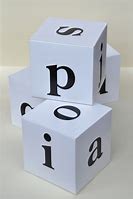 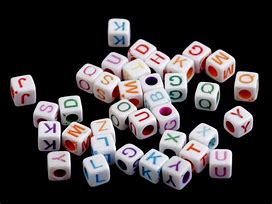 SPOJOVÁNÍ SLABIK DO SLOVskládání slov z přeházených slabik, skládání speciálního slabikového domina, hra slabikové pexesopro starší děti luštění křížovek, desková hra Scrabble, společenská hra TIK TAK BUM,  „slovní kopaná“ na poslední slabiku, hra „šibenice“vyznačování obloučků pod slabikami v textu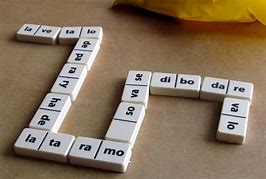 ČTENÍ TEXTUprocvičovat čtení v duetu (spolu s dítětem čteme tišším hlasem a přiměřeným tempem), střídavé čtení (střídáme se ve čtení po slově/větě/odstavci)čtení s čtecím okénkem (výřez napravo), kdy text pomalým posunováním postupně odkrýváme a navozujeme plynulost čtených slabikčtení s čtecím okénkem (výřez nalevo), kdy text pomalým posunováním postupně zakrýváme, tak zabraňujeme inverzi (záměně pořadí) písmen ve slově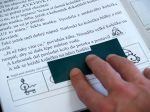 Důležité je, aby při nácviku okénkem posouvala nejprve dospělá osoba a přizpůsobila rychlost posunování možnostem dítěte.POROZUMĚNÍ TEXTUpřiřazování slov k obrázkům, později přiřazování krátkých vět k obrázkůmdoplňování jednoho chybějícího slova ve větěhra „Zatoulaná slova“ určování slov, které do věty nepatří (Jana si koupila noha v obchodě zmrzlinu.)„kreslící diktát“ („Doprostřed papíru nakresli stromeček, vezmi si červenou pastelku a nakresli na něj jablíčka“)vymýšlení nadpisu k příběhům, dokončování započatých příběhů!DŮLEŽITÉ!respektovat individuální tempo každého dítěteprocvičovat pravidelně, ale krátkodobě (např. 3x za den po 5-10 minutách)poskytovat dítěti pozitivní zpětnou vazbu, ocenění za snahuu starších dětí zařazovat zejména společenské hryVHODNÁ LITERATURA A PRACOVNÍ LISTY:BEDNÁŘOVÁ, J. Čtení s porozuměním a hry jazykem. Čteme se skřítkem Alfrédem. Brno: Edika, 2012BEDNÁŘOVÁ, J. Zrakové rozlišování. Brno: PPP, 2003EMMERLINGOVÁ, S. Když dětem nejde čtení 1, 2, 3. Praha: Portál, 2011MICHALOVÁ, Z. Základy čtení I./II. Havlíčkův Brod: Tobiáš, 2001ŠUP, R. Učíme se číst s porozuměním. Pro žáky 2. až 5. ročníku. Praha, 1995Psaní(dříve označováno jako dysgrafie)V dnešní době hovoříme o narušené úpravě grafické stránky písemného projevu.Čeho si může všimnout rodič, učitel?celkově snížená úprava písemného projevu, někdy až nečitelnostobtížné osvojování tvarů písmenneplynulost tahů při psaní, kostrbaté, roztřesené písmočasté škrtání a přepisování v textuzvýšený tlak na podložku, křečovité psanínesprávné držení psacího náčinísnadnější unavitelnost při psaníJak na nápravu?SPRÁVNÉ DRŽENÍ TĚLA PŘI PSANÍ A KRESLENÍvýška pracovní desky dosahuje zhruba do půlky hrudníkutělo mírně nakloněno dopředu, ale neopírá se o desku stolujedna ruka drží tužku, druhá je volně položena na stole rovnoběžně s tělem a přidržuje papírhlava mírně skloněna nad desku, oči ve vzdálenosti od papíru asi 25 – 30 cm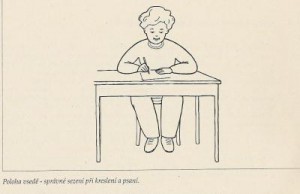 SPRÁVNE DRŽENÍ PSACÍHO NÁČINÍtužku držíme 2-3 cm nad hrotem, její horní konec směřuje u praváků k pravému rameni, u leváků k levému rameniruka se nevytáčí, pohyb vychází z ramene, konec tužky s ramenem svírá přibližně úhel 45°správný je „špetkový úchop“ – tužka leží na posledním článku prostředníčku, shora ji přidržuje bříško palce a ukazováku, ruka i prsty jsou uvolněny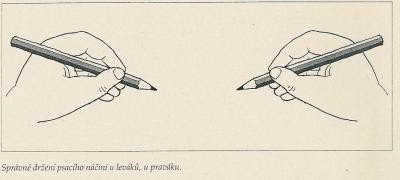 UVOLŇOVACÍ CVIKYobtahování předloh na velké ploše papíru (A2, A3), na svislé tabuli se zapojením pohybu celé paže, posléze na menší formát (A4) pohyby vycházející z loketního kloubu, zápěstítaktéž pohyby vzduchem bez držení psacího náčiní (paže, loket, zápěstí, prsty): let ptáka, mávání do dálky, plavání, tlačení dlaněmi proti sobě a opětné povolování, zavírání a otevírání pěstí, kroužení dlaněmiROZVOJ JEMNÉ A HRUBÉ MOTORIKYrukodělné činnosti: navlékání korálků, těstovin, rozstříhaných slámek, zasouvání kolíčků do otvorů, hry se stavebnicemi (Lego aj.), puzzle, modelování z hlíny, plastelíny, moduritucvičení s prsty: „běhání prstů“ po stole, otevírání dlaně postupně po jednom prstu, střídavé ťukání do stolu ukazovákem a prostředníkem, hra na klavír/klávesy, solení špetkovým úchopemsebeobsluha: oblékání, zapínání knoflíků, zipů, aj.pohybové aktivity: házení míčem, běhání, skoky, plavání, aj.NÁCVIK GRAFOMOTORIKYpro psaní a kreslení volit vhodné náčinív nácviku postupovat od nejjednodušších po nejobtížnější prvky: svislá rovná čára, vodorovná čára, oblouk, šikmá čára, spirála, vlnovka, zuby, horní smyčka, spodní smyčka; horní oblouk s vraným tahem, spodní oblouk s vratným tahemvhodné je pracovat s příslušnými pracovními listy, které jsou řazeny dle náročnosti!DŮLEŽITÉ!nepřetěžovat dítěprocvičovat pravidelnězapojovat co možná nejvíce přirozených činností z každodenního života dítěteVHODNÁ LITERATURA A PRACOVNÍ LISTY:BEDNÁŘOVÁ, J. Jedním tahem. Praha: DYS-centrum Praha, 2006BEDNÁŘOVÁ, J. Mezi námi pastelkami. Brno: Computer Press, 2011BEDNÁŘOVÁ, J. Co si tužky povídaly. Brno: Edika, 2012BEDNÁŘOVÁ, J. Jak se pastelky učily kreslit. Brno: Edika, 2012Pravopis(dříve označováno jako dysortografie)V dnešní době hovoříme o specifické poruše pravopisu, resp. obsahu písemného projevu.Čeho si může všimnout rodič, učitel?dítě nerozlišuje hranice slov, více slov píše jako jedno, nebo jedno slovo rozdělí navíce částídítě slova komolí - slova jsou obtížně rozeznatelná např. klášterní/kástrenídítě ve slovech vynechává písmena např. červeně/črveně, nebo vkládá písmena navíc např. dlavání/palavánídítě obtížně rozlišuje tvrdé a měkké slabiky, zaměňuje podobně znějící hlásky, obtížně rozlišuje délky samohlásekdítě zaměňuje ve slovech pořadí např. zlatý/ztalý, velryby/verlibydítě zaměňuje tvarově podobná písmenadítě vynechává diakritiku (háčky, čárky)dítě mění koncovky slov, vynechává celá slova v textuJak na nápravu?VYNECHÁVÁNÍ, PŘIDÁVÁNÍ, PŘESMYKOVÁNÍ PÍSMEN NEBO SLABIK VE SLOVECHurčování hlásky na začátku slova, vybíráme slova začínající samohláskou (Alena, opice, ementál,..), poté souhláskou (pes, nos,...), nakonec určování hlásky konci slovatvoření slov z přeházených písmenpodtrhávání správně napsaných slovluštění slov napsaných odzaduCo je v místnosti na A (B, C , D,..)?Určování, zda se daná hláska ve slově vyskytuje („Slyšíš S ve slově maso?“)Doplňování chybějících písmen do slov (O_ICE)hry „slovní fotbal“, společenské hry (Amos, Kris kros), osmisměrkyROZLIŠOVÁNÍ HRANIC SLOVurčování počtu slov ve větě – vhodná vizualizace počtu kostkami/knoflíky/..slova napsaná dohromady (nalavičce, hodilmíč, podpostelí) dítě rozděluje svislými čaramivěty napsané dohromady (Jezdímdoškolyautobusem., Maminkanakoupilaovoceazeleninu.)ROZLIŠOVÁNÍ TVRDÝCH A MĚKKÝCH SLABIKvyužíváme co nejvíce smyslů – poslech, hmat, zrak: předříkáváme dítěti slabiky, nebo slova se slabikami di, ti, ni/dy, ty, ny, dítě je opakuje a určuje na mačkadle (tvrdá a měkká deska) nebo stisknutím tvrdého golfového/měkkého molitanového míčku tvrdost či měkkost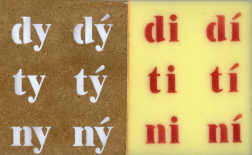 dítě vybírá z předložených obrázků jen slova s měkkými/tvrdými slabikamidítě vymýšlí slova jen s měkkými/tvrdými slabikamipo zvládnutí rozlišování sluchem pracujeme s písemným zápisem: dítě v textu barevně podtrhává barevně dané slabiky, doplňuje chybějící slabiky do slov, aj.ROZLIŠOVÁNÍ DLOUHÝCH A KRÁTKÝCH SAMOHLÁSEKpsaní diakritických znamének současně s písmenem (ne až po dopsání celého slova)vytleskávání, vyťukávání, vydupávání rytmupráce s bzučákem – rozlišování krátkých a dlouhých tónů a jejich grafické znázornění, bzučíme sestavy krátkých a dlouhých tónů a dítě zapisuje tečku/čárku, nebo znázorňuje dlouhou a krátkou kostkou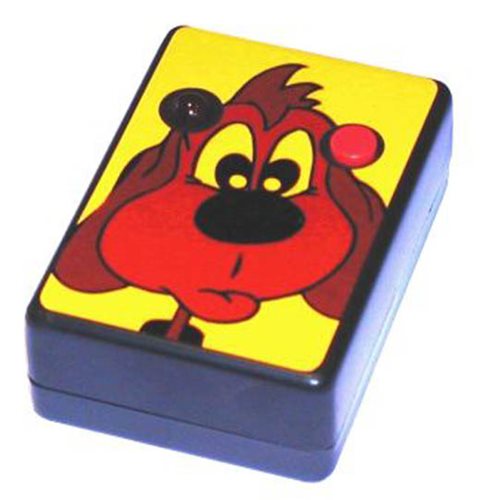 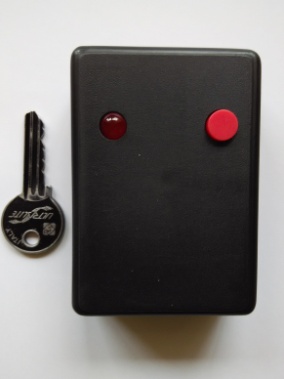 vyslovujeme slova bez opory bzučáku a dítě znázorňuje graficky např. MOTÝL (. -) KVÍTÍ (- -)dítě vymýšlí slova dle zadaného rytmudoplňování krátkých a dlouhých samohlásek do slov, doplňování chybějících čárek ve slovechROZLIŠOVÁNÍ TVAROVĚ PODOBNÝCH PÍSMENfixace tvarů písmen (modelování, vystříhávání, spojování písmene s obrázkem)vyhledávání shodných a rozdílných obrazců lišících se detailem, horno-dolní a pravo-levou polohouhledání rozdílů ve zdánlivě stejných obrázcíchbarevné vyškrtávání podobných písmen (b,p,d) v textu!DŮLEŽITÉ!veškerý nácvik fixovat nejprve sluchově, až poté přejít k písemné forměprocvičovat pravidelněv nácviku nespěchatposkytovat dítěti pozitivní zpětnou vazbuu starších dětí zařazovat cvičení na PCVHODNÁ LITERATURA, PRACOVNÍ LISTY A WEBOVÉ STRÁNKY:BEDNÁŘOVÁ, J. Psaní s hraním. Brno: PPP, 1999BEDNÁŘOVÁ, J. Rozvoj zrakového vnímání. Brno. Computer Press, a.s., 2010JIRUŠOVÁ, M., MEJZLÍKOVÁ, M. PAŘENICOVÁ, Z., VYSKOČILOVÁ, A. Sluchové vnímání. Sluchová analýza a syntéza řeči. Brno: PPP, 2011TRUEOVÁ, H. Pracovní sešit pro nápravu vývojových poruch učení v českém jazyce I, II. Havlíčkův Brod: Tobiáš, 1998ZELINKOVÁ, O. Psaní mě baví – diktáty a cvičení pro žáky s dysortografií a dysgrafií. (pro 2. stupeň) Praha DYS, 2002www.pravopisne.cz, www.diktaty.cz, www.diktatyapriklady.cz.Matematika(dříve označováno jako dyskalkulie)V dnešní době hovoříme o specifické poruše matematických schopností.Čeho si může všimnout rodič, učitel?Dítě má potíže s porozuměním zadaných instrukcí, slovních úlohDítě zaměňuje poziční hodnoty číslic v čísle (např. 42 čte jako 24)Dítě má potíže v zápisech čísel pod sebe při sčítání, odčítání, násobení, děleníDítě nerozumí, nebo neumí rozlišit pojmy (např. o 2 více, 2x více)dítě není schopno doplňovat číselné řadyJak na nápravu?PŘEDČÍSELNÉ PŘEDSTAVYdítě třídí předměty podle jednoho nebo více znaků, označování co do skupiny nepatříurčování : více-méně-stejně-nejméně-nejvíce (největší, nejmenší)pokračování v řazení prvků  □ ⃝ • ∩ □ ⃝ • ∩ □ ⃝ • ∩……………………ČÍSELNÉ PŘEDSTAVYpřiřazování prvků a číslic ○○○ 3,  ••••• 5doplňování čísel v číselné řaděprocvičování orientace na číselné oseřazení karet s čísly podle velikostiznázorňování čísel do mřížky (čtverečkovaný papír)znázorňování čísel na řadovém počítadleZÁKLADNÍ MATEMATICKÉ OPERACEdoplňování chybějícího znaménka: 10  2= 8doplňování chybějícího čísla: 12 :   = 4tvoření čtyř typů příkladů z daných čísel, např. 3, 4, 7:3 + 4 = 74 + 3 = 77 – 4 = 37 – 3 = 4používání pomůcek Barevné hranolky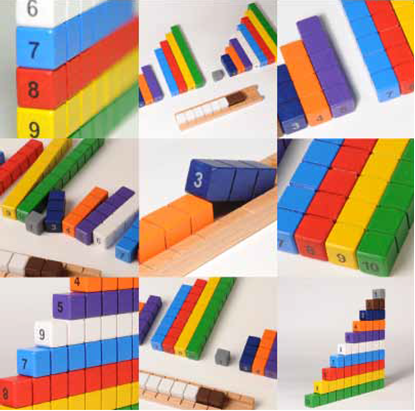 SLOVNÍ ÚLOHYřešení numericky velmi snadných úloh, pro pochopení principu matematizaceřešení slovních úloh pomocí manipulace s předmětytvoření slovních úloh k danému příkladu: 4 x 8 = 32!DŮLEŽITÉ!procvičovat pravidelněvolit hravou formu a co nejvíce názorných pomůcekvyužívat pracovní listy a cvičení na PC pro zatraktivnění práceVHODNÁ LITERATURA, PRACOVNÍ LISTY A WEBOVÉ STRÁNKY:BEDNÁŘOVÁ, J. Předčíselné představy. Brno: PPP, 2004BEDNÁŘOVÁ, J. Struktura čísla 1 až 10. Brno: PPP, 2004BEDNÁŘOVÁ, J. Číselná řada do 100 a Číselná řada do 1000 1. díl a 2. díl. Praha: DYS-centrum: 2008BLAŽKOVÁ, R. Matematická cvičení pro dyskalkuliky 1 a 2. Praha: Infra, 2013NOVÁK, J. Dyskalkulie. Specifické poruchy počítání. Metodika rozvíjení početních představ s přílohou Pracovní listy. Havlíčkův Brod: Tobiáš, 2000www.matmat.cz,  www.matika.in,  www. matematika.hrou.cz,  www.onlinecviceni.czPomoc dětem se specifickými poruchami učení a reedukace oslabených funkcí je dlouhodobý proces. Měl by se na něm podílet celý sehraný tým, ve kterém má každý účastník svou důležitou roli: školské poradenské zařízení (většinou PPP), škola a rodina.Přestože rodiče většinou nemají odbornou průpravu pro nápravu SPU, je jejich role v týmu pomáhajících nezastupitelná. Nápravná cvičení jsou totiž nejúčinnější, pokud se provádějí často (i když jen krátce) – nejlépe každý den. A to je možné zajistit jen v rodině. Rodiče k tomu samozřejmě potřebují pomoc odborníků z poradny a úzký kontakt s učiteli, kteří s dítětem pracují ve škole. Pokud se podaří tuto spolupráci nastartovat, je velká naděje na postupné zlepšování a rozvoj oslabených funkcí.Mgr. Marcela Krutišová, PPP Znojmo, 2018